Заключение № 102по результатам проведения анализа исполнения бюджета городского поселения Белореченского муниципального образования за 1 полугодие 2022 года Информация Контрольно-счетной палаты Усольского муниципального района Иркутской области (далее – Контрольно-счетная палата, КСП района) о проверке «Отчета об исполнении бюджета городского поселения Белореченского муниципального образования» за 1 полугодие 2022 года, подготовлена в соответствии с пунктами 1, 2 статьи 157, пунктом 5 статьи 264.2 Бюджетного кодекса Российской Федерации (далее – БК РФ), пункта 2 статьи 9 Федерального закона от 07.02.2011г. №6-ФЗ «Об общих принципах организации и деятельности контрольно-счетных органов субъектов Российской Федерации и муниципальных образований», пунктом 1 статьи 8 Положения «О Контрольно-счетной палате Усольского муниципального района Иркутской области», утвержденного решением Думы Усольского муниципального района Иркутской области от 23.11.2021г. №213, на основании распоряжения председателя КСП района от 08.08.2022г. №43, в рамках проведения оперативного анализа за организацией исполнения бюджета в текущем финансовом году.Информация подготовлена на основании анализа Отчета об исполнении бюджета отчета об исполнении бюджета за 1 полугодие 2022 года городского поселения Белореченского муниципального образования (далее – Отчет об исполнении бюджета за 1 полугодие 2022 года), представленного администрацией городского поселения Белореченского муниципального образования (далее – муниципальное образование).Отчет об исполнении бюджета за 1 полугодие 2022 года утвержден постановлением администрации городского поселения Белореченского муниципального образования от 31.08.2022г. №972, в соответствии с требованиями статьи 264.2 БК РФ, направлен в КСП района 05.09.2022г.Целью проверки исполнения бюджета за 1 полугодие 2022 года является определение полноты поступления доходов и иных платежей в бюджет муниципального образования, привлечения и погашения источников финансирования дефицита бюджета, анализ фактических показателей расходования средств бюджета в сравнении с показателями, утвержденными решением о бюджете, а также с исполнением бюджета за аналогичный период 2021 года.В ходе мероприятия был проведен анализ следующих документов:  отчет об исполнении бюджета городского поселения Белореченского муниципального образования на 1 июля 2021 года и на 1 июля 2022 года (форма 0503117);решение Думы муниципального образования от 29.12.2021г. №217 «О бюджете городского поселения Белореченского муниципального образования на 2022 год и на плановый период 2023 и 2024 годов»;решение Думы муниципального образования от 20.04.2022г. №233 «О внесении изменений в решение Думы городского поселения Белореченского муниципального образования от 29.12.2021г. №217 «Об утверждении бюджета городского поселения Белореченского муниципального образования на 2022 год и на плановый период 2023 и 2024 годов»;уточненная сводная бюджетная роспись по расходам бюджета городского поселения Белореченского муниципального образования по состоянию на 1 июля 2022 года (далее – Сводная бюджетная роспись, СБР);сведения о дебиторской и кредиторской задолженности на 01.07.2022г. (ф. 0503169);отчет о бюджетных обязательствах (по национальным проектам) (ф.0503128 НП) на 01.07.2022г.;отчет об исполнении бюджета (по национальным проектам) (ф.0503117 НП) на 01.07.2022г.Анализ исполнения муниципального образованияПервоначально на 2022 год решением Думы городского поселения Белореченского муниципального образования от 29.12.2021г. №217 «О бюджете городского поселения Белореченского муниципального образования на 2022 год и на плановый период 2023 и 2024 годов» утверждены основные характеристики бюджета:доходы в сумме 98 318,73 тыс. рублей, в том числе объем межбюджетных трансфертов в сумме 35 468,00 тыс. рублей;расходы в сумме 103 032,54 тыс. рублей;размер дефицита в сумме 4 713,81 тыс. рублей или 7,5% утвержденного общего годового объема доходов местного бюджета без учета утвержденного объема безвозмездных поступлений.В ходе корректировки бюджет на 2022 год утвержден решением Думы городского поселения Белореченского муниципального образования от 20.04.2022г. №233 «О внесении изменений в решение Думы городского поселения Белореченского муниципального образования от 29.12.2021г. №217 «Об утверждении бюджета городского поселения Белореченского муниципального образования на 2022 год и на плановый период 2023 и 2024 годов» (далее по тексту – решение Думы о бюджете от 20.04.2022г. №233):доходы в сумме 112 610,21 тыс. рублей, в том числе объем межбюджетных трансфертов в сумме 35 468,10 тыс. рублей;расходы в сумме 116 110,21 тыс. рублей;размер дефицита в сумме 3 500,00 тыс. рублей или 4,5% утвержденного общего годового объема доходов местного бюджета без учета утвержденного объема безвозмездных поступлений. С учетом снижения остатков средств на счетах по учету средств местного бюджета размер дефицита составит 237,55 тыс. рублей или 0,3% утвержденного общего годового объема доходов местного бюджета без учета утвержденного объема безвозмездных поступлений.Основные характеристики бюджета на 2022 год приведены в таблице 1.Таб.1, тыс. рублейВ соответствии с подпунктом 2.1 статьи 217 БК РФ утверждены показатели сводной бюджетной росписи муниципального образования от 02.06.2022г.В соответствии с Порядком составления и ведения сводной бюджетной росписи, изменения в сводную бюджетную роспись внесены своевременно.Анализ исполнения бюджета за 1 полугодие 2022 года к аналогичному периоду 2021 года приведен в таблице 2.Таб.2, тыс. рублейДоходы бюджета по состоянию на 01.07.2022г. исполнены в сумме 57 899,42 тыс. рублей или 51,42% от утвержденных бюджетных назначений (112 610,21 тыс. рублей), по отношению к аналогичному периоду 2021 года исполнение доходной части увеличено на 25 606,08 тыс. рублей.Расходы исполнены в сумме 40 763,59 тыс. рублей или 35,11% от утвержденных бюджетных назначений (116 110,21 тыс. рублей), по отношению к аналогичному периоду 2021 года исполнение расходной части увеличилось на 9 548,21 тыс. рублей.Бюджет по состоянию на 01.07.2022г. исполнен с профицитом в размере 17 135,83 тыс. рублей, при утвержденном годовом дефиците в размере 3 500,00 тыс. рублей.Анализ достоверности показателей Отчета об исполнении бюджета за 1 полугодие 2022 годаПри проведении проверки оценивалась достоверность показателей, указанных в Отчете об исполнении бюджета за 1 полугодие 2022 года ф.0503117 в графе «Утвержденные бюджетные назначения» с показателями, предусмотренными решением Думы о бюджете от 20.04.2022г. №233.  В нарушение статьи 217 БК РФ выявлены отклонения данных графы «Утвержденные бюджетные назначения» ф.0503117 от утвержденных бюджетных назначений СБР. Расхождения представлены в таблице 3.Таб.3, тыс. рублейОценка исполнения доходной части бюджетаДоходы бюджета утверждены в сумме 112 610,21 тыс. рублей, исполнены по состоянию на 01.07.2022г. в сумме 57 899,42 тыс. рублей или 51,42% к утвержденному плану, таблица 4.Таб.4, тыс. рублейНалоговые и неналоговые доходыСтруктура и анализ исполнения доходов бюджета за 1 полугодие 2022 года к аналогичному периоду 2021 года по налоговым и неналоговым доходам приведены в таблице 5.Таб.5, тыс. рублейПо налоговым и неналоговым доходам исполнение за 1 полугодие 2022 года составило 52 462,84 тыс. рублей или 68,01% к плану (77142,11 тыс. рублей). По сравнению с аналогичным периодом прошлого года поступление по налоговым и неналоговым доходам в целом увеличилось на 23 508,24 тыс. рублей.  Удельный вес налоговых и неналоговых доходов в общей сумме исполненных доходов составляет 90,61%.Удельный вес в общей сумме исполнения за 1 полугодие 2022 года налоговых и неналоговых доходов составляют:налог на доходы физических лиц (удельный вес 33,71%), который при уточненном плане 34 270,00 тыс. рублей, исполнен в сумме 17 686,74 тыс. рублей или на 51,61%. По сравнению с соответствующим периодом 2021 года (16 138,22 тыс. рублей) поступление налога на доходы физических лиц увеличилось на 1 548,52 тыс. рублей;налоги на товары (работы, услуги), реализуемые на территории РФ (доходы от акцизов на нефтепродукты) (удельный вес 2,81%), которые при уточненном плане 2 723,82 тыс. рублей, исполнены в сумме 1 475,13 тыс. рублей или на 54,16%. По сравнению с соответствующим периодом 2021 года (1116,24 тыс. рублей), поступление налога увеличилось на 358,89 тыс. рублей;единый сельскохозяйственный налог (удельный вес 48,8%), которые при уточненном плане 25 603,38 тыс. рублей, исполнены в сумме 25 604,13 тыс. рублей или 100%. По сравнению с соответствующим периодом 2021 года (7 636,13 тыс. рублей), поступление налога увеличилось на 17 968,00 тыс. рублей;налоги на имущество (удельный вес 3,75%), которые при уточненном плане 4 450,00 тыс. рублей, исполнены в сумме 1 966,51 тыс. рублей или 44,19%. По сравнению с соответствующим периодом 2021 года (1 165,89 тыс. рублей), поступление налога увеличилось на 800,62 тыс. рублей;государственная пошлина (удельный вес 0,02%), которая при уточненном плане 20,00 тыс. рублей, исполнена в сумме 7,99 тыс. рублей или на 39,95%. Относительно исполнения за 1 полугодие 2021 года (10,87 тыс. рублей), поступление уменьшилось на 2,88 тыс. рублей;доходы от использования имущества, находящегося в государственной и муниципальной собственности (удельный вес 4,48%), которые при уточненном плане 3 087,86 тыс. рублей, исполнены в сумме 2 352,11 тыс. рублей или на 76,17%. По сравнению с соответствующим периодом 2021 года (1 129,61 тыс. рублей) поступления увеличились на 1 222,50 тыс. рублей;доходы от оказания платных услуг (работ) и компенсации затрат государства (удельный вес 0,35%), которые при уточненном плане 81,71 тыс. рублей, исполнены в сумме 185,79 тыс. рублей или больше в 2,2 раза. По сравнению с соответствующим периодом 2021 года (32,29 тыс. рублей) поступления увеличились на 153,50 тыс. рублей;доходы от продажи материальных и нематериальных активов (удельный вес 6,02%), которые при уточненном плане 6 905,35 тыс. рублей, исполнены в сумме 3 156,25 тыс. рублей или на 45,71%. По сравнению с соответствующим периодом 2021 года (1 699,08 тыс. рублей), поступление увеличилось на 1 457,17 тыс. рублей;штрафы, санкции, возмещение ущерба (удельный вес 0,05%), исполнены в сумме 25,55 тыс. рублей. В 2021 году поступления отсутствовало;прочие неналоговые доходы (удельный вес 0,01%), исполнены в сумме 2,64 тыс. рублей. По сравнению с соответствующим периодом 2021 года (26,27 тыс. рублей), поступление уменьшилось на 23,63 тыс. рублей.Безвозмездные поступленияПо состоянию на 01.07.2022г. безвозмездные поступления исполнены в сумме 5 436,55 тыс. рублей или на 15,33% от плановых назначений. В сравнении с аналогичным периодом 2021 года (3 338,77 тыс. рублей) безвозмездные поступления увеличились на 2 097,78 тыс. рублей.  Удельный вес безвозмездных поступлений в общей сумме исполненных доходов составляет 9,3%.  Структура и анализ исполнения безвозмездных поступлений за 1 полугодие 2022 года к аналогичному периоду 2021 года приведены в таблице 6.Таб.6, тыс. рублейНаибольший удельный вес в общей сумме исполнения за 1 полугодие 2022 года в структуре безвозмездных поступлений составляют:дотации (удельный вес 47,0%), которые при уточненном плане 4 374,30 тыс. рублей, исполнены в сумме 2 555,00 тыс. рублей или 58,41%. Исполнение соответствующего периода 2021 года отсутствовало;субсидии (удельный вес 47,15%), которые при уточненном плане 30 245,10 тыс. рублей, исполнены в сумме 2 563,38 тыс. рублей или на 8,48%, что больше исполнения соответствующего периода 2021 года на 908,84 тыс. рублей;субвенции (удельный вес 5,85%), которые при уточненном плане 848,70 тыс. рублей, исполнены в сумме 318,16 тыс. рублей или на 5,85%, что больше исполнения соответствующего периода 2021 года на 2,83 тыс. рублей. Доходная часть бюджета исполнена в соответствии с Приказом Министерства финансов Российской Федерации от 06.06.2019г. №85н «О порядке формирования и применения кодов бюджетной классификации Российской Федерации, их структуре и принципах назначения».Планирование доходов в 1 полугодие 2022 года осуществлено в соответствии с решением Думы о бюджете от 20.04.2022г. №233. Оценка исполнения расходной части бюджетаПервоначально на 2022 год решением Думы городского поселения Белореченского муниципального образования от 29.12.2021г. №217 «Об утверждении бюджета городского поселения Белореченского муниципального образования на 2022 год и на плановый период 2023 и 2024 годов» утверждены расходы в сумме 103 032,54 тыс. рублей.  В ходе корректировки бюджет на 2022 год утвержден решением Думы о бюджете от 20.04.2022г. №233 по расходам в сумме 116 110,21 тыс. рублей.  Расходная часть бюджета в течение 1 полугодия 2022 года увеличилась на     13 077,67 тыс. рублей или на 12,6% от первоначально принятого бюджета на 2022 год.В соответствии с отчетом об исполнении бюджета за 1 полугодие 2022 года исполнение бюджета по расходам составило 40 763,59 тыс. рублей или 35,11% к утвержденным на 01.07.2022 г. плановым назначениям.  В сравнении с аналогичным периодом 2021 года (31 215,38 тыс. рублей) исполнение по расходам увеличилось на 9 548,21 тыс. рублей.  Анализ исполнения расходов бюджета по разделам бюджетной классификации за 1 полугодие 2021, 2022 годов представлен в таблице 7.Таб.7, тыс. рублейПри среднем уровне исполнения общего годового объема расходов бюджета 49,46%, уровень исполнения расходов по разделам классификации расходов составляет от 5,38% до 100%.  Наиболее низкое исполнение расходов отмечено по разделам: «Национальная экономика» - 5,38%, «Жилищно-коммунальное хозяйство» - 24,93%.  Наиболее высокая основная доля расходов местного бюджета по результатам исполнения за 1 полугодие 2022 года приходится на разделы: «Общегосударственные вопросы» - 50,13%; «Образование» - 41,92%, «Национальная безопасность и правоохранительная деятельность» - 48,19%, «Культура, кинематография» - 56,41%,«Обслуживание государственного (муниципального) долга» - 100%; «Межбюджетные трансферты общего характера бюджетам бюджетной системы Российской Федерации» - 100%.Анализ исполнения расходов бюджета по коду видов расходов бюджетной классификации расходов представлен в следующей таблице 8.Таб.8, тыс. рублейВ 1 полугодии 2022 года самый высокий уровень исполнения наблюдается по коду видов расходов «Межбюджетные трансферты», «Обслуживание государственного и муниципального долга», который составил 100% показателя сводной бюджетной росписи с изменениями (в 1 полугодии 2021 года  исполнение составило 188,58 тыс. рублей и 3,69 тыс. рублей соответственно). В 1 полугодии 2022 года наблюдается рост расходов на 9 548,21 (+30,59%) в сравнении с исполнением 1 полугодия 2021 года.Анализ реализации муниципальных программВ 2022 году исполнение расходов предусмотрено в рамках 7 муниципальных программ.В общей структуре расходов программные расходы занимают 94,4% от общего объема расходов (116 110,21 тыс. рублей). Первоначально решением Думы городского поселения Белореченского муниципального образования от 24.12.2021г. №217 «Об утверждении бюджета городского поселения Белореченского муниципального образования на 2022 год и на плановый период 2023 и 2024 годов» утверждены программные расходы в размере 100 145,46 тыс. рублей. За 1 полугодие 2022 года бюджетные назначения увеличены по 4 муниципальным программам на 9 480,01 тыс. рублей, в том числе по муниципальным программам «Муниципальное хозяйство на территории городского поселения Белореченского муниципального образования», «Эффективное управление и экономическое развитие на территории городского поселения Белореченского муниципального образования», «Безопасность на территории городского поселения Белореченского муниципального образования», «Работа с населением на территории городского поселения Белореченского муниципального образования». Общий объем бюджетных ассигнований на реализацию 7 муниципальных программ на 2022 год с учетом изменений утвержден в сумме 109 625,47 тыс. рублей. В 1 полугодии 2022 года на реализацию программ направлено 35 431,85 тыс. рублей или 32,32% от плановых назначений. В аналогичный период 2021 года исполнение расходов на реализацию муниципальных программ составило 30 711,47 тыс. рублей или 35,89% от плановых назначений (85 557,53 тыс. рублей). Исполнение муниципальных программ городского поселения Белореченского муниципального образования за 1 полугодие 2022 года представлено в таблице 9.Таб.9, тыс. рублейИсполнение плановых назначений в разрезе муниципальных программ представлено в таблице 10.Таб.10, тыс. рублейВ отчетном периоде не осуществлялось исполнение расходов по 3 муниципальным программам, что составляет 42,86% общего количества программ. В 1 полугодии 2021 года по 2 муниципальным программам также не осуществлялось исполнение расходов. На уровне 10,1% - 20% - по 1 муниципальной программе, на уровне более 40% - по 3 муниципальным программам.В 1 полугодии 2022 года не осуществлялось исполнение расходов по причине планирования мероприятий в 3 квартале текущего года по следующим муниципальным программам:1. «Безопасность гидротехнического сооружения водохранилища р. Мальтинка в с. Мальта Усольского района, находящегося на территории Белореченского муниципального образования».2. «Архитектура и градостроительство».3. «Формирование современной городской среды Белореченского муниципального образования на 2019-2024 гг.».Самый высокий процент исполнения (более 40%) сложился по муниципальным программам «Безопасность на территории городского поселения Белореченского муниципального образования» - 363,21 тыс. рублей, или 46,27% плановых показателей (в аналогичном периоде прошлого года кассовое исполнение составило 320,22 тыс. рублей или 44,04%), «Эффективное управление и экономическое развитие на территории городского поселения Белореченского муниципального образования» - 17 202,79 тыс. рублей, или 45,07% плановых показателей (в аналогичном периоде прошлого года кассовое исполнение составило 16 645,39 тыс. рублей или 46,32%), «Работа с населением на территории городского поселения Белореченского муниципального образования» - 12 784,18 тыс. рублей, или 46,45% плановых показателей (в аналогичном периоде прошлого года кассовое исполнение составило 10 833,23 тыс. рублей или 45,00%). В соответствии с пунктом 2 статьи 179 БК РФ объем бюджетных ассигнований на финансовое обеспечение реализации муниципальных программ утверждается решением Думы о бюджете.КСП района отмечает, что объем финансового обеспечения, утвержденного в муниципальных программах соответствует объему бюджетных ассигнований на финансовое обеспечение реализации муниципальных программ, утвержденному решением Думы о бюджете от 20.04.2022г. №233 по итогу 1 полугодия 2022 года.Таб.11, тыс. рублейРеализация национальных проектовВ 2022 году в бюджете Белореченского муниципального образования на реализацию национального проекта «Жилье и городская среда» (региональный проект «Формирование комфортной городской среды») предусмотрены расходы в общей сумме 4 840,61 тыс. рублей, в том числе:- 156,90 тыс. рублей местный бюджет;- 3 487,02 тыс. рублей федеральный бюджет;- 888,97 тыс. рублей областной бюджет.Белореченским муниципальным образованием в целях софинансирования расходных обязательств муниципальных образований Иркутской области на поддержку муниципальных программ формирования современной городской среды заключено соглашение от 28.01.2022г. №25640153-1-2022-001 о предоставлении субсидии из областного бюджета с Министерством жилищной политики и энергетики Иркутской области. Постановлением администрации от 07.05.2019г. №398 утвержден Порядок предоставления субсидии на возмещение затрат по благоустройству дворовых территорий многоквартирных домов городского поселения Белореченского муниципального образования в рамках реализации муниципальной программы «Формирование современной городской среды Белореченского муниципального образования на 2018-2024 годы». В предоставленном уведомлении об изменении сводной бюджетной росписи от 02.06.2022г. реализация программ формирования современной городской среды предусмотрена по двум кодам целевой статьи расходов:в сумме 4 532,90 тыс. руб. КЦСР 430F255551 (субсидия);в сумме 307,71 тыс. руб.  КЦСР 4300000220 (местное финансирование).По муниципальной программе «Формирование современной городской среды Белореченского муниципального образования на 2018-2024 годы» предусмотрены следующие мероприятия:- по благоустройству дворовой территории многоквартирного жилого дома №34 р.п. Белореченский, заключено соглашение о предоставлении субсидии на возмещение затрат от 24.11.2021г. №1/2021 с ООО «Лидер 1» в сумме 190,84 тыс. рублей;- по благоустройству дворовой территории многоквартирного жилого дома №7/1 р.п. Белореченский, заключено соглашение о предоставлении субсидии на возмещение затрат от 24.11.2021г.  № 2/2021 с ООО «Лидер 1» в сумме 817,80 тыс. рублей; - по благоустройству детской спортивно-игровой площадки в районе жилых домов №№35, 36 р.п. Белореченский, администрацией заключен контракт от 17.11.2021г. №60/2021 на сумму 2 126,89 тыс. рублей с ООО «Спорт-Контур». - по благоустройству детской спортивно-игровой площадки в районе жилых домов №№22, 44а, 42 р.п. Белореченский, заключен контракт от 17.11.2021г. №61/2021 на сумму 1 705,07 тыс. рублей с ООО «Спорт-Контур». По состоянию на 01.07.2022г. по данным отчета об исполнении бюджета (по национальным проектам) (ф.0503117-НП), отчета о бюджетных обязательствах (по национальным проектам) (ф.0503128 НП) бюджетные назначения не исполнены. Непрограммные направления деятельностиРешением Думы о бюджете от 20.04.2022г. №233 бюджетные ассигнования на осуществление непрограммных направлений деятельности на 2022 год предусмотрены по следующим направлениям:«Субвенция на выполнение передаваемых полномочий субъектов Российской Федерации на осуществление областного государственного полномочия по определению перечня должностных лиц органов местного самоуправления» в сумме 0,70 тыс. рублей;«Субвенция бюджетам городских поселений на осуществление первичного воинского учета органами местного самоуправления поселений, муниципальных и городских округов» в сумме 713,80 тыс. рублей; «Обеспечение проведение выборов и референдумов» в сумме 1 849,80 тыс. рублей;«Осуществление отдельных областных государственных полномочий в сфере водоснабжения и вододеления» в сумме 134,20 тыс. рублей;«Межбюджетные трансферты бюджетам муниципальных районов из бюджетов поселений и межбюджетные трансферты бюджетам поселений из бюджетов муниципальных районов на осуществление части полномочий по решению вопросов местного значения в соответствии с заключенными соглашениями» в сумме 188,58 тыс. рублей;«Кредиторская задолженность за 2021 год» в сумме 3 251,42 тыс. рублей.По состоянию на 1 июля 2022 года бюджетные ассигнования на их реализацию сводной бюджетной росписью предусмотрены в объеме 6 138,50 тыс. рублей, или 5,2% общего объема расходов бюджета.По состоянию на 1 июля 2022 года расходы на реализацию непрограммных направлений деятельности исполнены в сумме 4 985,92 тыс. рублей, или 81,2% плановых показателей, за аналогичный период 2021 года – 503,91 тыс. рублей, или 49,8% соответственно. Анализ исполнения расходов бюджета по непрограммным направлениям деятельности представлен в следующей таблице 12.Таб.12, тыс. рублейВ рамках непрограммных расходов наибольшую долю занимают расходы на погашение кредиторской задолженности – 52,74%. В анализируемом периоде кассовое исполнение составило в сумме 2 629,38 тыс. рублей.Расходы на межбюджетные трансферты бюджетам муниципальных районов из бюджетов поселений и межбюджетные трансферты бюджетам поселений из бюджетов муниципальных районов на осуществление части полномочий по решению вопросов местного значения в соответствии с заключенными соглашениями, расходы на обеспечение проведение выборов и референдумов составили 100%. Кредиторская задолженность за 2021 год исполнена в сумме 2 629,38 тыс. рублей или 80,87%.«Субвенция бюджетам городских поселений на осуществление первичного воинского учета органами местного самоуправления поселений, муниципальных и городских округов» расходы составили в сумме 284,61 тыс. рублей или 39,87 % от плановых назначений.«Субвенция на выполнение передаваемых полномочий субъектов Российской Федерации на осуществление областного государственного полномочия по определению перечня должностных лиц органов местного самоуправления» расходы отсутствовали.На осуществление отдельных областных государственных полномочий в сфере водоснабжения и вододеления расходы составили в сумме 33,55 тыс. рублей или 25% от плановых назначений.Использование средств резервного фондаВ соответствии со статьей 81 БК РФ и статьей 7 решения Думы от 29.12.2021г. №217 утвержден размер резервного фонда администрации муниципального образования на 2022 год в размере 30,00 тыс. рублей, что составляет 0,02% от общего объема утвержденных расходов бюджета (116 110,21 тыс. рублей). Размер резервного фонда администрации муниципального образования не превышает ограничений, установленных частью 3 статьи 81 БК РФ. Согласно Отчету об исполнении бюджета за 1 полугодие 2022 года расходы за счет средств резервного фонда не производились.Использование средств дорожного фондаРешением Думы о бюджете от 20.04.2022 г. №233 объем бюджетных ассигнований дорожного фонда муниципального образования утвержден на 2022 год в сумме 19 206,97 тыс. рублей.Согласно Отчету об исполнении бюджетных ассигнований муниципального дорожного фонда на 01.07.2022г. утвержденный объем бюджетных ассигнований составил 19 206,97 тыс. рублей (в том числе неиспользованные бюджетные ассигнования 2021 года в сумме 45,58 тыс. рублей), из которых использовано в 1 полугодии 2022 года 1 460,15 тыс. рублей или 7,6% от утвержденного объема.Белореченским МО заключены 6 муниципальных контрактов. Освоение бюджетных средств дорожного фонда проведено по следующим мероприятиям:- на содержание дорог общего пользования местного значения внутриквартальных проездов и пешеходных зон Белореченского МО в сумме 201,64 тыс. рублей;- выполнение работ по содержанию дорог общего пользования местного значения, внутриквартальных проездов и пешеходных зон в сумме 176,60 тыс. рублей;- поставка дорожных знаков и сопутствующих к ним товаров в сумме 289,80 тыс. рублей;- выполнение работ по ямочному ремонту дорог общего пользования местного значения, проездов к дворовым территориям многоквартирных домов в сумме 516,54 тыс. рублей;- выполнение работ по устройству и ремонту пешеходных дорожек на территории детских игровых площадок в сумме 275,55 тыс. рублей. При анализе произведенных расходов выявлено следующее:В соответствии со статьей 179.4 БК РФ дорожный фонд – это часть средств бюджета, подлежащая использованию в целях финансового обеспечения дорожной деятельности в отношении автомобильных дорог общего пользования, а также капитального ремонта и ремонта дворовых территорий многоквартирных домов, проездов к дворовым территориям многоквартирных домов населенных пунктов.Согласно Порядку формирования и применения кодов бюджетной классификации Российской Федерации, их структуре и принципам назначения, утвержденному приказом Минфина РФ от 06.06.2019г. №85н, расходы по ремонту дворовых проездов, тротуаров, пешеходных дорожек и иные работы, отнесенные к работам по ремонту дорог общего пользования, расходы на капитальный ремонт и ремонт дворовых территорий многоквартирных домов, проездов к дворовым территориям многоквартирных домов населенных пунктов, подлежат отражению по подразделу 0409 «Дорожное хозяйство (дорожные фонды)».Мероприятием «Выполнение работ по устройству и ремонту пешеходных дорожек на территории детских игровых площадок» не соблюдено ни одно из вышеперечисленных условий.Согласно Правилам благоустройства территории городского поселения Белореченского муниципального образования утвержденным решением Думы городского поселения Белореченского муниципального образования от 20.04.2022г. №240 пешеходные дорожки являются элементами благоустройства Белореченского муниципального образования, следовательно, расходы по данному мероприятию подлежат отражению по подразделу 0503 «Благоустройство». При разработке мероприятий муниципальной программы, администрации Белореченского муниципального образования следует более тщательно подходить   к формулировке наименования мероприятия.  По состоянию на 01.07.2022г. остаток бюджетных ассигнований дорожного фонда составил 17 746,81 тыс. рублей.Анализ долговой политики. Источники финансирования дефицита бюджетаПо данным выписки из муниципальной долговой книги по состоянию на 1 июля 2022 года муниципальный долг составляет 3 500,00 тыс. рублей.В соответствии со статьей 9 решения Думы о бюджете от 20.04.2022г. №233 верхний предел муниципального внутреннего долга по состоянию на 1 января 2023 года определен в размере 8 192,45 тыс. рублей, в том числе верхний предел долга по муниципальным гарантиям – 0 тыс. рублей.Источниками финансирования дефицита бюджета утверждены:кредиты от кредитных организаций в сумме 6 129,45 тыс. рублей (технический дефицит для выравнивания бюджета муниципального образования);бюджетные кредиты от других бюджетов бюджетной системы Российской Федерации в сумме 2 930,00 тыс. рублей, в том числе погашение бюджетных кредитов из бюджетов бюджетной системы Российской Федерации;изменение остатков средств в сумме 237,55 тыс. рублей;увеличение остатков средств бюджетов в сумме 118 802,66 тыс. рублей;уменьшение остатков средств бюджетов в сумме 119 040,21 тыс. рублей.В отчетном периоде муниципальное образование бюджетные кредиты из областного бюджета не получал, за кредитами от кредитных организаций не обращалось. По состоянию на 01.07.2022г. бюджет исполнен с профицитом в размере 17 135,83 тыс. рублей, при утвержденном годовом дефиците в размере   3 500,00 тыс. рублей.Анализ дебиторской и кредиторской задолженностиДебиторская задолженность по состоянию на 01.07.2022г. составила           146 344,83 тыс. рублей, что на 131 830,17 тыс. рублей выше суммы дебиторской задолженности по состоянию на 01.01.2022 года (14 514,66 тыс. рублей). Анализ дебиторской задолженности приведен в таблице 13.Таб.13, тыс. рублейНаибольший удельный вес приходится на расчеты по доходам (счет 1 205 00 000) – 99,03% или 144 926,17 тыс. рублей.Просроченная дебиторская задолженность на 01.07.2022 г. в сумме 1 115,14 тыс. рублей образовалась по счету 1 205 00 000.Кредиторская задолженность по состоянию на 01.07.2022 г. составила       150 141,95 тыс. рублей, что на 129 781,97 тыс. рублей выше суммы кредиторской задолженности на начало 2022 года (20 359,98 тыс. рублей). Анализ кредиторской задолженности приведен в таблице 14.Таб.14, тыс. рублейНаибольший удельный вес в структуре кредиторской задолженности по состоянию на 01.07.2022 г. составляют доходы будущих периодов – 142 851,08 тыс. рублей (95,14% от общей суммы задолженности). По состоянию на 01.07.2022г. просроченная кредиторская задолженность отсутствует.Выводы:1.Бюджет Белореченского муниципального образования за 1 полугодие 2022 года исполнялся в соответствии с требованиями и нормами действующего бюджетного законодательства РФ, Иркутской области и решением Думы о бюджете от 20.04.2022г. №233.2. Согласно данным Отчета об исполнении бюджета муниципального образования за 1 полугодие 2022 года доходы бюджета по состоянию на 01.07.2022 г. исполнены в сумме 57 899,42 тыс. рублей или 51,42% от утвержденных бюджетных назначений (112 110,21 тыс. рублей), по отношению к аналогичному периоду 2021 года исполнение доходной части увеличено на 25 606,08 тыс. рублей.3. Исполнение бюджета по расходам составило в сумме 40 763,59 тыс. рублей или 35,11% от утвержденных бюджетных назначений (116 110,21 тыс. рублей), по отношению к аналогичному периоду 2021 года исполнение расходной части увеличилось на 9 548,21 тыс. рублей. При среднем уровне исполнения общего годового объема расходов бюджета муниципального образования 48,27%, уровень исполнения расходов по разделам классификации расходов составляет от 5,38% до 100%. Наиболее низкое исполнение расходов отмечено по разделу (0401) «Национальная экономика» - 5,38%. Основная доля расходов местного бюджета по результатам исполнения за 1 полугодие 2022 года приходится на разделы: «Общегосударственные вопросы» - 53,15%, «Культура, кинематография» - 16,54%. 4. В 2022 году исполнение расходов предусмотрено в рамках 7 муниципальных программ. В общей структуре расходов (116 110,21 тыс. рублей) программные расходы (109 625,47 тыс. рублей) занимают 95,63% от общего объема расходов. Общий объем бюджетных ассигнований на реализацию муниципальных программ на 2022 год с учетом изменений утвержден в сумме 109 625,47 тыс. рублей. В 1 полугодии 2022 года на реализацию программ направлено 35 431,85 тыс. рублей или 32,32% от плановых назначений. КСП района отмечает, что по состоянию на 01.07.2022 г. не начато финансирование по трем муниципальным программам (42,86% от общего количества программ): «Безопасность гидротехнического сооружения водохранилища р. Мальтинка в с. Мальта Усольского района, находящегося на территории Белореченского муниципального образования», «Формирование современной городской среды Белореченского муниципального образования на 2019-2024 гг.», «Архитектура и градостроительство».5. Исполнение расходов по непрограммным направлениям деятельности в 1 полугодии 2022 года составило 4 985,92 тыс. рублей или 81,22% от плановых назначений 6 138,50 тыс. рублей. 6. По состоянию на 1 июля 2022 года муниципальный долг составляет в сумме 3 500,00 тыс. рублей.7. Согласно Отчету об исполнении бюджетных ассигнований муниципального дорожного фонда на 01.07.2022г. утвержденный объем бюджетных ассигнований составил 19 206,97 тыс. рублей (в том числе неиспользованные бюджетные ассигнования 2021 года в сумме 45,58 тыс. рублей), из которых использовано в 1 полугодии 2022 года 1460,15 тыс. рублей или 7,6% от утвержденного объема.Замечания и предложения Контрольно-счетной палаты:В приложении №4 к Отчету об исполнении бюджета по строкам (90101030000000000000) (90101030100000000000) в графе «Утвержденные бюджетные назначения на 2022 год» указать сумму «-2930,00», в графе «Исполнено на 01.07.2022 год» указать сумму «-1930,00».В нарушение статьи 217 БК РФ выявлены отклонения данных графы «Утвержденные бюджетные назначения» ф.0503117 от утвержденных бюджетных назначений СБР.    Мероприятие администрации Белореченского муниципального образования «Выполнение работ по устройству и ремонту пешеходных дорожек на территории игровых площадок» в сумме 275,00 тыс. рублей выполнено за счет средств дорожного фонда. В соответствии с Правилами благоустройства территории Белореченского муниципального образования, пешеходные дорожки являются элементами благоустройства Белореченского муниципального образования. Расходы по данному мероприятию подлежат отражению по подразделу 0503 «Благоустройство». При разработке мероприятий муниципальной программы, администрации Белореченского муниципального образования следует более тщательно подходить к формулировке наименования мероприятия.  Контрольно-счетная палата Усольского муниципального района Иркутской области на основании проведённого анализа представленных администрацией документов по исполнению бюджета за 1 полугодие 2022 года, рекомендует администрации городского поселения Белореченского муниципального образования  учесть вышеуказанные замечания в Отчете об исполнении бюджета за 9 месяцев 2022 года.Председатель КСП							Ковальчук И.В.Исполнитель главный специалист в аппарате КСП Новоселова А.А.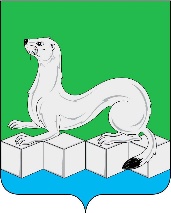 Контрольно – счетная палатаУсольского муниципального районаИркутской области665479, Российская Федерация, Иркутская область, Усольский муниципальный район, Белореченское муниципальное образование, рп.Белореченский, здание 100тел./факс (839543) 3-60-86. Е-mail: kspus21@mail.ruОКПО 75182332, ОГРН 1213800025361, ИНН 3801154463 КПП 380101001от 04.10.2022г. №255на №________ от________________Главе Белореченского муниципального образованияМоисееву А.Н.Председателю Думы Белореченского муниципального образованияКраевых Е.В.ПоказателиРешение Думы от 29.12.2021г. №217Решение Думы от 20.04.2022г. №233Сводная бюджетная росписьОтклонение в сумме гр.3-гр.212345Доходы, в том числе:98318,73112610,2113291,48Налоговые и неналоговые доходы, из них:62850,7377142,1114291,38-налоговые доходы54813,8167047,2012253,39-неналоговые доходы8036,9210074,922038Безвозмездные поступления 35468,0035468,100,1Расходы 103032,54116110,21 116110,2113077,67Дефицит (-) / Профицит (+)- 4713,81-3500,001213,81%7,57,50ПоказателиУтвержденные бюджетные назначения    (с учетом изменений на   01 июля)Утвержденные бюджетные назначения    (с учетом изменений на   01 июля)Исполнено за январь-июньИсполнено за январь-июнь% исп.к плануФакт 2022г.к факту 2021г.Показатели2021 год2022 год2021 год2022 год% исп.к плануФакт 2022г.к факту 2021г.123456=5/3*1007=5-4Доходы, в том числе:80660,93112610,2132293,3457899,4251,4225606,08Налоговые и неналоговые доходы, из них:66784,8677142,1128954,652462,8468,0123508,24налоговые доходы61561,467067,226067,3546740,569,6920673,15неналоговые доходы5223,4610074,922887,255722,3456,802835,09Безвозмездные поступления 13876,0635468,13338,775436,5515,332097,78Расходы 85338,51116110,2131215,3840763,5935,119548,21Дефицит (-) / Профицит (+)-4677,58-35001077,9617135,83хх% 77,5ххххКод расхода по бюджетной классификацииУточ. план на 01.07.2022г.(ф. 0503117)СБР от 02.06.2022г.Отклонение1234901 0104 3300000 220 200719,89928732,61625-12,71697901 0104 4900000 220 20012,716970,012,71697901 0503 3300000 220 2402,03832335,53781-333,49949901 0503 4900000 220 2400,0333,49949333,49949Наименование доходаПлановые назначения 2022 годИсполнение за 1 полугодиеИсполнение за 1 полугодиеИсполнение за 1 полугодиеИсполнение за 1 полугодиеОтклонение 2022/2021Отклонение 2022/2021Наименование доходаПлановые назначения 2022 год2022 год2022 год2021 год2021 годсумма%Наименование доходаПлановые назначения 2022 годсумма% к прогнозусумма% исполнениясумма%Всего доходов112610,2157899,4251,4232293,3440,0425606,08179,29Налоговые и неналоговые доходы77142,1152462,8468,0128954,643,3623508,24181,19налоговые доходы67067,246740,569,6926067,3542,3420673,15179,31неналоговые доходы10074,925722,3456,802887,2555,272835,09198,19Безвозмездные поступления 35468,15436,5515,333338,7724,062097,78162,83Наименование доходаПлановые назначения доходов на 2022 год Исполнение за 1 полугодие Исполнение за 1 полугодие Исполнение за 1 полугодие Исполнение за 1 полугодие Исполнение за 1 полугодие Отклонение2022/2021Отклонение2022/2021Наименование доходаПлановые назначения доходов на 2022 год 2022 год2022 год2022 год2021 год2021 годОтклонение2022/2021Отклонение2022/2021Наименование доходаПлановые назначения доходов на 2022 год суммадоля, %% исполн.Суммадоля, %сумма%Налоговые доходы, из них:67067,246740,569,6926067,3520673,15179,31Налог на доходы физических лиц3427017686,7433,7151,6116138,2255,741548,52109,60Акцизы по подакцизным товарам (продукции), производимым на территории РФ2723,821475,132,8154,161116,243,86358,89132,15Налоги на совокупный доход, в том числе25603,3825604,1348,80100,007636,1326,3717968В 3,3разаЕдиный сельскохозяйственный налог25603,3825604,1348,80100,007636,1326,3717968В 3,3разаНалоги на имущество44501966,513,7544,191165,894,03800,62168,67- налог на имущество физических лиц850114,410,2213,4658,560,2055,85195,37- земельный налог36001852,093,5351,451107,323,82744,77167,26Государственная пошлина207,990,0239,9510,870,04-2,8873,51Неналоговые доходы, из них:10074,925722,3410,9156,802887,259,972835,09198,19Доходы от использования имущества, находящегося в гос. и мун. собственности3087,862352,114,4876,171129,613,901222,5208,22Доходы от оказания платных услуг (работ) и компенсации затрат государства81,71185,790,35в 2,2 раза32,290,11153,5в 5,7 разДоходы от продажи материальных и нематериальных активов6905,353156,256,0245,711699,085,871457,17185,76Штрафы, санкции, возмещение ущерба-25,550,05---25,55-Прочие неналоговые доходы-2,640,01-26,270,09-23,6310,05Наименование доходаПлановые назначения доходов на 2022 годИсполнение за 1 полугодие Исполнение за 1 полугодие Исполнение за 1 полугодие Исполнение за 1 полугодие Исполнение за 1 полугодие Отклонение2022/2021Отклонение2022/2021Наименование доходаПлановые назначения доходов на 2022 год2022 год2022 год2022 год2021 год2021 годОтклонение2022/2021Отклонение2022/2021Наименование доходаПлановые назначения доходов на 2022 годсуммадоля, %% исполн.суммадоля, %сумма%Безвозмездные поступления, из них:35468,105436,5515,333338,772097,78162,8дотации4374,302555,0047,058,41--2555,00-субсидии30245,102563,3847,18,481654,5449,5908,84154,9субвенции848,70318,165,8537,49315,339,442,83100,9Наименование показателяИсполнено за 1 полугодие 2021г.Пер.план на 2022г. Уточн. План на01.07.2022г.(ф.0503117)Испол.за 1 полугодие 2022г.Исполнение за 1 полугодие 2022годаИсполнение за 1 полугодие 2022годаИсполнение за 1 полугодие 2022годаИсполнение за 1 полугодие 2022годаНаименование показателяИсполнено за 1 полугодие 2021г.Пер.план на 2022г. Уточн. План на01.07.2022г.(ф.0503117)Испол.за 1 полугодие 2022г.к показателям 1 полугодие 2021г.к показателям 1 полугодие 2021г.к уточн. плану на 01.07.2022г.к уточн. плану на 01.07.2022г.Наименование показателяИсполнено за 1 полугодие 2021г.Пер.план на 2022г. Уточн. План на01.07.2022г.(ф.0503117)Испол.за 1 полугодие 2022г.суммагр.5-гр.2%суммагр.4-гр.5%123456789Расходы бюджета, всего31215,38103032,54116110,2140763,599548,21130,5975346,6235,11Общегосударственные вопросы16640,1938580,7743213,621664,285024,09130,1921549,3250,13Национальная оборона250,42713,8713,8284,6234,2113,66429,1839,87Национальная безопасность и правоохранительная деятельность320,22740755363,843,58113,61391,248,19Национальная экономика471,072533727747,871493,71022,63317,0926254,175,38Жилищно-коммунальное хозяйство2506,4514607,0115864,083955,021448,57157,7911909,0624,93Образование93,95398987,05413,74319,79440,38573,3141,92Культура, кинематография4916,3911881,6211951,616741,661825,27137,135209,9556,41Социальная политика1340,381965,852568,71997,52-342,8674,421571,1938,83Физическая культура и спорт4483,998616121164656,76172,77103,857459,2438,43Обслуживание государственного (муниципального долга)3,693,913,913,910,22105,960100,00Межбюджетные трансферты общего характера бюджетам бюджетной системы Российской Федерации188,58188,58188,58188,580100,000100,00Наименование Утверждено СБР с изменениями на отчетную датуИсполнено за 1 полугодие 2022 года Исполнено за 1 полугодие 2022 года Исполнено за 1 полугодие 2022 года Исполнено за 1 полугодие 2021 годаИсполнено за 1 полугодие 2021 годаОтклонение2022/2021 %Наименование Утверждено СБР с изменениями на отчетную датусумма% к СБР долясуммадоляОтклонение2022/2021 %Расходы бюджета - всего116110,2140763,5935,1131215,38130,59Расходы на выплаты персоналу в целях обеспечения выполнения функций государственными (муниципальными) органами, казенными учреждениями, органами управления государственными внебюджетными фондами (100)35697,816714,946,8241,0014611,946,81114,39Закупка товаров, работ и услуг для государственных (муниципальных) нужд (200)51183,949528,0718,6223,376500,1520,82146,58Социальное обеспечение и иные выплаты населению (300)967,96510,8952,781,25419,331,34121,83Межбюджетные трансферты (500) 188,58188,58100,000,46188,580,60100,00Предоставление субсидий бюджетным, автономным учреждениям и иным некоммерческим организациям (600)25003,0211812,4647,2428,989400,430,11125,66Обслуживание государственного и муниципального долга (700)3,913,91100,000,013,690,01105,96Иные бюджетные ассигнования (800)30652004,7865,414,9291,330,292 195,09№ п/пНаименование муниципальной программыУтвержденный план на 2022 годИсполнено за 1 полугодие 2022 года% испол-нения123451.«Эффективное управление и экономическое развитие на территории городского поселения Белореченского муниципального образования»38172,917202,7945,072.«Безопасность на территории городского поселения Белореченского муниципального образования»785363,2146,273.«Безопасность гидротехнического сооружения водохранилища р. Мальтинка в с. Мальта Усольского района, находящегося на территории Белореченского муниципального образования»6606,7--4.«Муниципальное хозяйство на территории городского поселения Белореченского муниципального образования»29894,895081,6717,005.«Формирование современной городской среды Белореченского муниципального образования на 2019-2024 гг.»4840,61--6.«Работа с населением на территории городского поселения Белореченского муниципального образования»27525,3712784,1846,457.«Архитектура и градостроительство»1800--Итого 109625,4735431,8532,32Наименование муниципальных программУтверждено решением Думы  от 20.04.2022г. №233 Исполнено за 1 полугодие 2022 годаИсполнено за 1 полугодие 2022 годаИсполнено за 1 полугодие 2021 годаИсполнено за 1 полугодие 2021 годаНаименование муниципальных программУтверждено решением Думы  от 20.04.2022г. №233 сумма%сумма%Исполнение расходов не осуществлялосьИсполнение расходов не осуществлялосьИсполнение расходов не осуществлялосьИсполнение расходов не осуществлялосьИсполнение расходов не осуществлялосьИсполнение расходов не осуществлялось«Безопасность гидротехнического сооружения водохранилища р. Мальтинка в с. Мальта Усольского района, находящегося на территории Белореченского муниципального образования»6606,700,00-0,00-«Архитектура и градостроительство»1800,000,00-21,904,38«Формирование современной городской среды Белореченского муниципального образования на 2019-2024 гг.»4840,610,00-0,00-Исполнено расходов на уровне 10,1 %-20%Исполнено расходов на уровне 10,1 %-20%Исполнено расходов на уровне 10,1 %-20%Исполнено расходов на уровне 10,1 %-20%Исполнено расходов на уровне 10,1 %-20%Исполнено расходов на уровне 10,1 %-20%«Муниципальное хозяйство на территории городского поселения Белореченского муниципального образования»29894,895081,6717,02890,7115,64Исполнено расходов на уровне более 40%Исполнено расходов на уровне более 40%Исполнено расходов на уровне более 40%Исполнено расходов на уровне более 40%Исполнено расходов на уровне более 40%Исполнено расходов на уровне более 40%«Безопасность на территории городского поселения Белореченского муниципального образования»785,00363,2146,27320,2244,04«Эффективное управление и экономическое развитие на территории городского поселения Белореченского муниципального образования»38172,9017202,7945,0716645,3946,32«Работа с населением на территории городского поселения Белореченского муниципального образования»27525,3712784,1846,4510833,2345,0Наименование муниципальной программы № дата постановления Объем бюджетных ассигнований (в паспорте программы)Объем бюджетных ассигнований (в бюджете на 2022 год)Отклоне-ния12345«Эффективное управление и экономическое развитие на территории городского поселения Белореченского муниципального образования»от 03.11.2020г. №543 (в ред. от 26.04.2022г. №354)38172,938172,9-«Безопасность на территории городского поселения Белореченского муниципального образования»от 16.11.2020г. №582 (в ред. от 21.04.2022г. №303)785,00785,00-«Безопасность гидротехнического сооружения водохранилища р. Мальтинка в с. Мальта Усольского района, находящегося на территории Белореченского муниципального образования»16.11.2020г. №583 (в ред. от 24.12.2021г. №757)6606,76606,7-«Муниципальное хозяйство на территории городского поселения Белореченского муниципального образования»16.11.2020г. №581(в ред. от 21.04.2022г. №304)29894,8929894,89-«Формирование современной городской среды Белореченского муниципального образования на 2019-2024 гг.»21.12.2018г. №797 (в ред. от 17.06.2022г. №803)4840,604840,61-«Работа с населением на территории городского поселения Белореченского муниципального образования»03.11.2020г. №544 (в ред. от 25.04.2022г. №318) 27525,3727525,37-«Архитектура и градостроительство»26.11.2020г. №602(в ред. от 25.11.2021г. №635)1800,001800,00-Наименование непрограммных расходовБюджетные ассигнованияна 2022 годИсполнено за 1 полугодие 2022 года% испол.Не исполнено12345Всего, в том числе за счет:6138,504985,9281,221152,58ФБ, в том числе:713,8284,6139,87429,19Субвенция бюджетам городских поселений на осуществление первичного воинского учета органами местного самоуправления поселений, муниципальных и городских округов713,8284,6139,87429,19ОБ, в том числе:134,933,5524,87101,35Субвенция на выполнение передаваемых полномочий субъектов Российской Федерации на осуществление областного государственного полномочия по определению перечня должностных лиц органов местного самоуправления0,7---Осуществление отдельных областных государственных полномочий в сфере водоснабжения и вододеления134,233,5525,00100,65МБ, в том числе:5289,804667,7688,24622,04Обеспечение проведение выборов и референдумов1849,801849,80100,000Межбюджетные трансферты бюджетам муниципальных районов из бюджетов поселений и межбюджетные трансферты бюджетам поселений из бюджетов муниципальных районов на осуществление части полномочий по решению вопросов местного значения в соответствии с заключенными соглашениями188,58188,58100,000Кредиторская задолженность за 2021 год3251,422629,3880,87622,04НаименованиеНомер (код) счетаДебиторская задолженность на 01.01.2022г.Дебиторская  задолженность на 01.07.2022г.Увеличение (+)Наименованиебюджетного учетаДебиторская задолженность на 01.01.2022г.Дебиторская  задолженность на 01.07.2022г.Снижение (-)12345Дебиторская задолженность, всего, в том числе14514,65146344,81131830,16Расчеты по доходам1 205 00 00013175,36144926,17131750,81Расчеты по выданным авансам1 206 00 00012,9495,7082,76Расчеты по ущербу имуществу и иным доходам1 209 00 0001297,401294,87-2,53Расчеты по платежам в бюджеты1 303 00 00028,9528,07-0,88НаименованиеНомер (код) счетаКредиторская задолженность на 01.01.2022г.Кредиторская  задолженность на 01.07.2022г.Увеличение (+)Наименованиебюджетного учетаКредиторская задолженность на 01.01.2022г.Кредиторская  задолженность на 01.07.2022г.Снижение (-)12345Кредиторская задолженность, всего, в том числе20359,98150141,95129781,97Расчеты по доходам1 205 00 0003335,052144,72-1190,33Расчеты по принятым обязательствам1 302 00 0002451,731942,36-509,37Расчеты по платежам в бюджеты1 303 00 0001153,281084,32-68,96Доходы будущих периодов1 401 40 00011199,10142851,08131651,98Резервы предстоящих расходов1 401 60 0002220,822119,47-101,35